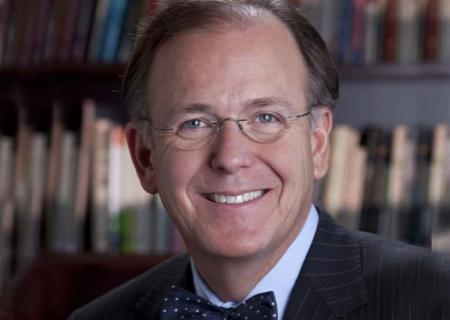 BIOGRAPHYDr. Douglas Reeves is one of the most noted experts on education and school reform. As a researcher, reformer, educator, and the author of over 20 books, he has received some of the most noteworthy awards in his respective fields.Dr. Reeves is the founder of The Leadership and Learning Center, an international organization dedicated to improving student achievement and educational equity. Through its long-term relationships with school systems, the Center helps educators improve student achievement through practical and constructive approaches.He is the author of the bestseller Making Standards Work: How to Implement Standards-Based Assessments in the Classroom, School, and District, now in its third edition. He is the recipient of the Parents' Choice Award for his extensive work in academics and his numerous contributions to national journals, magazines, and newspaper publications. In addition, he was twice selected for the Harvard Distinguished Authors Series and named the Brock International Laureate, one of the most significant education awards in the world.Beyond his work in large-scale assessment and research, Dr. Reeves writes for American School Board Journal and ASCD Express. He continues his passion for education as a teacher, having taught students ranging from the elementary school level to doctoral candidates.Dr. Douglas Reeves is a sought-after keynote speaker on issues concerning education standards, assessment, and accountability.From http://www.apbspeakers.com/speaker/douglas-reeves 